Załącznik nr 1 do regulaminu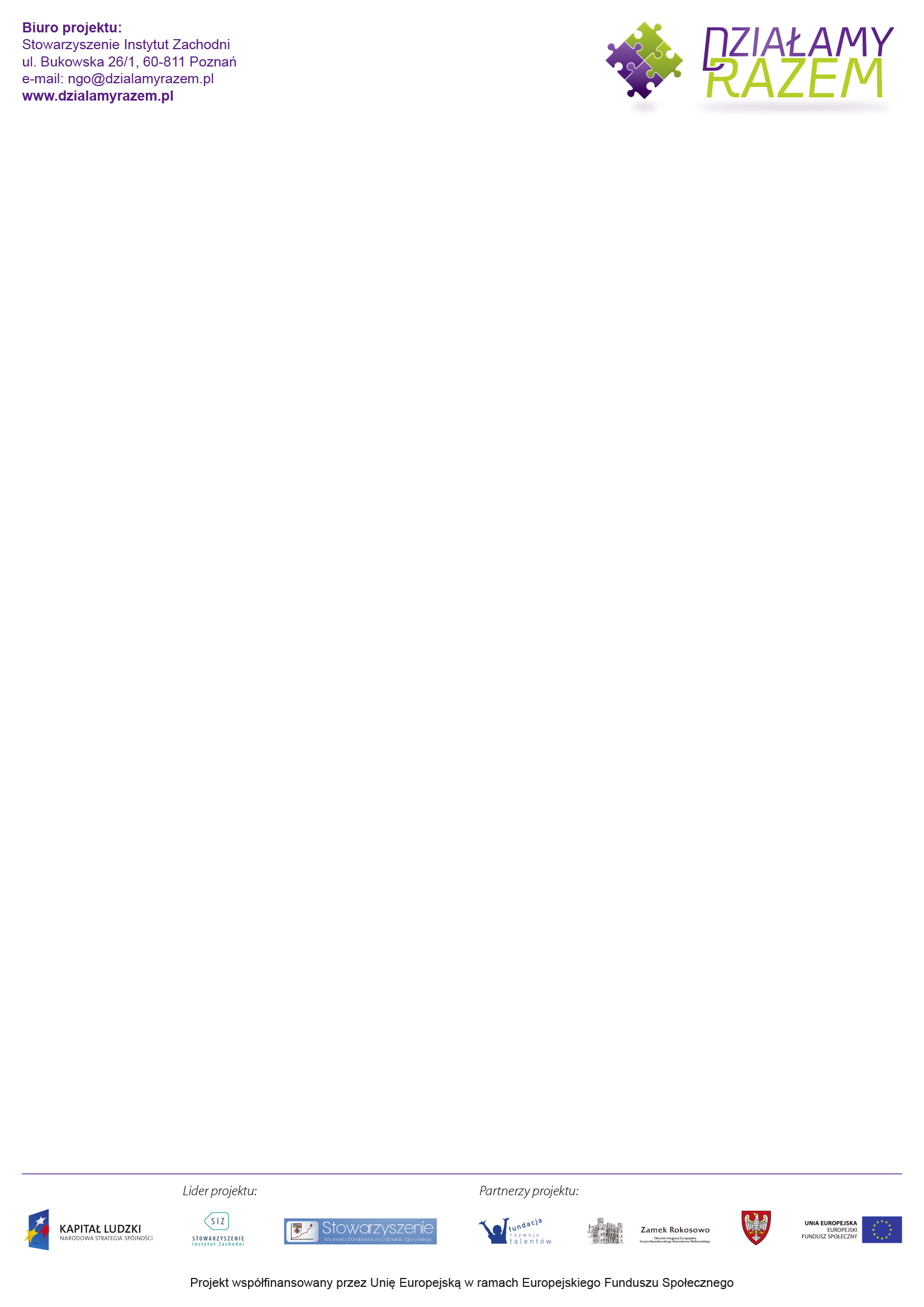 FORMULARZ ZGŁOSZENIOWY (*)„Działamy razem – wielkopolskie organizacje na rzecz porozumienia i współpracy”Zgłoszenia prosimy nadsyłać na adres e-mail: ngo@dzialamyrazem.plOsoby z organizacji, które zostały skierowane do udziału w projekcie (***) (*) Zgłoszenia można przesyłać na podany adres mailowy. Oryginał zgłoszenia należy dostarczyć organizatorowi do Biura Projektu osobiście lub przesłać pocztą.(**) Do udziału w projekcie uprawnione są organizacje pozarządowe z województwa wielkopolskiego.(***) Osoby wskazane do udziału w projekcie zobowiązane są dodatkowo do złożenia indywidualnego formularza zgłoszeniowego dla osoby .....................................					..............................................Miejsce i data							Pieczęć instytucji oraz podpisNazwa organizacjiNIP:REGON:Dane teleadresowe organizacji:Dane teleadresowe organizacji:Dane teleadresowe organizacji:Dane teleadresowe organizacji:Miejscowość:Kod pocztowy:Powiat:Województwo(**):Telefon kontaktowy:E-mail:Strona internetowa organizacji:Strona internetowa organizacji:Lp.Nazwisko, imięStanowiskoKontakt (e-mail, telefon)123